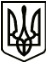 УкраїнаМЕНСЬКАМІСЬКАРАДАЧернігівської області(восьма сесія восьмого скликання)РІШЕННЯ30 липня 2021 року	№402Про внесення змін та доповнень до Програми «Шкільний автобус» на 2021-2025 рокиВідповідно до ст.26 Закону України «Про місцеве самоврядування в Україні», Законів України «Про освіту», «Про повну загальну середню освіту», «Про дошкільну освіту», Бюджетного кодексу України, з метою упорядкування та врегулювання питань організації нерегулярних перевезень пасажирів транспортом Степанівського міжшкільного навчально-виробничого комбінату, Менська міська рада ВИРІШИЛА:1.Внести наступні зміни та доповнення до рішення другої сесії восьмого скликання № 191 від 22 січня 2021 року «Про затвердження Програми «Шкільний автобус» на 2021 – 2025 роки»:1) Виключити абзац 6 розділу ІІ Програми;2)Розділ ІІ Програми наступною позицією: «У разі виникнення потреби здійснення нерегулярних перевезень пасажирів (на виконання цільових галузевих програм Менської міської ради, з метою реалізації соціально-культурних, туристичних,освітніх та інших напрямів діяльності громади) допускається підвезення пасажирів до місця призначення та в зворотному напрямку шкільними автобусами. Нерегулярні перевезення здійснюються після подання клопотання до Відділу освіти Менської міської ради замовником послуг та оформлення необхідної документації.Відділ освіти Менської міської ради за пропозицією Степанівського міжшкільного навчально-виробничого комбінату розробляє порядок організації та розрахунок витрат на здійснення нерегулярних перевезень пасажирів, до складу якого включаються: витрати на пальне, мастильні матеріали, гуму та запасні частини, технічний контроль, страхування, ремонт. Розрахунок може змінюватись у разі збільшення ринкової вартості його складових. Замовник нерегулярного перевезення здійснює відшкодування витрат у відповідному порядку відповідно до укладеного договору.Нерегулярні перевезення можуть здійснюватись лише у випадках повного та належного забезпечення підвозу дітей та педагогічних працівників до та із закладів освіти згідно із даною Програмою».3)Викласти у новій редакції Додаток 1 до Програми – Паспорти автобусних маршрутів (додаються).2.Контроль за виконанням рішення покласти на постійну комісію Менської міської ради з питань охорони здоров’я, соціального захисту населення, освіти, культури, молоді, фізкультури і спорту та заступника міського голови з питань діяльності виконавчих органів ради В.В.Прищепу.Міський голова	Г.А.Примаков